The core aims of the Key Stage 4 English Curriculum are to encourage learners to: read a wide range of texts, fluently and with good understanding read critically, and use knowledge gained from wide reading to inform and improve their own writing write effectively and coherently using Standard English appropriately use grammar correctly, punctuate and spell accurately acquire and apply a wide vocabulary, alongside a knowledge and understanding of grammatical terminology, and linguistic conventions for reading, writing and spoken language.In addition, the curriculum will enable students to:listen to and understand spoken language, and use spoken Standard English effectively.All schemes of learning are tailored to new GCSE specification requirements for AQA English language 8700 including the Spoken Language endorsement which will be reported on as part of the qualification, but will not form part of the formal mark and grade. Paper 1: Explorations in creative reading and writing (8700/1)The aim of this paper is to engage students in a creative text and inspire them to write creatively themselves by:in section A, reading a literature fiction text in order to consider how established writers use narrative and descriptive techniques to capture the interest of readers in section B, writing their own creative text, inspired by the topic that they have responded to in section A to demonstrate their narrative and descriptive skills in response to a written prompt, scenario or visual image. The paper will assess in this sequence, AO1, AO2 and AO4 for reading, and AO5 and AO6 for writing. Section A will be allocated 40 marks, and Section B will be allocated 40 marks to give an equal weighting to the reading and writing tasks.Paper 2: Writer’s viewpoints and perspectives (8700/2)The aim of this paper is to develop students’ insights into how writers have particular viewpoints and perspectives on issues or themes that are important to the way we think and live our lives. It will encourage students to demonstrate their skills by:in section A, reading two linked sources from different time periods and genres in order to consider how each presents a perspective or viewpoint to influence the readerin section B, producing a written text to a specified audience, purpose and form in which they give their own perspective on the theme that has been introduced to them in section A. The paper will assess in this sequence, AO1, AO2 and AO3 for reading, and AO5 and AO6 for writing. Section A will be allocated 40 marks, and section B will be allocated 40 marks to give an equal weighting to the reading and writing tasks.Assessment: Each scheme of learning will conclude with a formal assessment focused on reading, writing and spoken language.The assessments and marking criteria will be modelled on GCSE frameworks and the school’s data entry policies. Formative assessment will take place continuously with either written or verbal feedback. Students will be involved in a Progress Review meeting with their teacher at the end of each term.LONG TERM KEY STAGE 4 CURRICULUM OVERVIEWSUBJECT: English language and literature GCSE 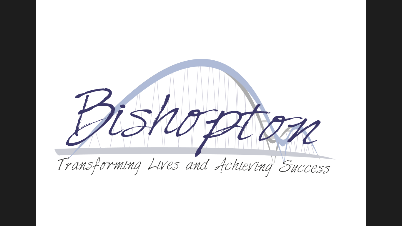 TEACHER: Rachel CampbellLONG TERM KEY STAGE 4 CURRICULUM OVERVIEWSUBJECT: English language and literature GCSE TEACHER: Rachel CampbellLONG TERM KEY STAGE 4 CURRICULUM OVERVIEWSUBJECT: English language and literature GCSE TEACHER: Rachel CampbellLONG TERM KEY STAGE 4 CURRICULUM OVERVIEWSUBJECT: English language and literature GCSE TEACHER: Rachel CampbellLONG TERM KEY STAGE 4 CURRICULUM OVERVIEWSUBJECT: English language and literature GCSE TEACHER: Rachel CampbellLONG TERM KEY STAGE 4 CURRICULUM OVERVIEWSUBJECT: English language and literature GCSE TEACHER: Rachel CampbellLONG TERM KEY STAGE 4 CURRICULUM OVERVIEWSUBJECT: English language and literature GCSE TEACHER: Rachel CampbellLONG TERM KEY STAGE 4 CURRICULUM OVERVIEWSUBJECT: English language and literature GCSE TEACHER: Rachel CampbellYEAR 10 (two year linear course—AQA English Literature)TERMSEPTEMBER 2020 – DECEMBER 2020JANUARY 2021 – MARCH 2021APRIL 2021 – JULY 2021SEPTEMBER 2021 – DECEMBER 2021JANUARY 2022 – MARCH 2022APRIL 2022 – JULY 2022YEAR 10 (two year linear course—AQA English Literature)WHAT ARE WE LEARNING ABOUT?Literature Paper 2 – An Inspector Calls. Literature Paper 1 – A Christmas CarolLiterature Paper 2 – Conflict and Unseen Poetry. Language Paper 1 – Analysing Fiction and Creative Writing. Literature Paper 1 – Macbeth. Language Paper 2 – Studies in Non-Fiction. Study set cluster—Love and Relationships or Power and Conflict poetry from anthology.Prepare response to unseen poemPreparation for Literature paperComparative response to unseen poems.Beginning to prepare for exams.  Each exam question to be addressed in turn, following the order they appear on the exam paper.  Specific attention to be paid to time management under exam conditions.Final preparation for Language exam and Literature exam (May/June).YEAR 10 (two year linear course—AQA English Literature)CASTLETolerance, Aspiration, Love. Creativity, Self-Belief, Enjoyment. Aspiration, Self-BeliefYEAR 10 (two year linear course—AQA English Literature)ASSESSMENT OBJECTIVESAO1: Read, understand and respond to texts. Students should be able to:-maintain a critical style and develop an informed personal response- use textual references, including quotations, to support and illustrate interpretations.AO2: Analyse the language, form and structure used by a writer to create meanings and effects, using relevant subject terminology where appropriate.AO3: Show understanding of the relationships between texts and the contexts in which they were written.AO4: Use a range of vocabulary and sentence structures for clarity, purpose and effect, with accurate spelling and punctuation.AO1, AO2 and AO4 for reading, and AO5 and AO6 for writing.Lit AO1, AO2, AO3Lit AO1, AO2, AO3Lit AO1, AO2, AO3, AO4 (section A only)YEAR 10 (two year linear course—AQA English Literature)PATHWAYGCSE LiteratureGCSE Language GCSE GCSEGCSEGCSEGCSEAll Year 10 (two year linear course—AQA English Language)TERMSEPTEMBER 2020 – DECEMBER 2020JANUARY 2021 – MARCH 2021APRIL 2021 – JULY 2021SEPTEMBER 2021 – DECEMBER 2021JANUARY 2022 – MARCH 2022APRIL 2022 – JULY 2022All Year 10 (two year linear course—AQA English Language)WHAT ARE WE LEARNING ABOUT?Preparation for Language paper Creative Reading and WritingSection A: Consider how established writers use narrative and descriptive techniques to engage their audience.Section B: Demonstrate your narrative and descriptive skills in response to a written prompt, scenario or visual image.Preparation for Language paper Writers’ viewpoints and perspectivesSection A: Study a range of non-fiction and literary non-fiction texts considering viewpoint and perspectives over time.  Model responses givenExam approaches—single question or extract question—to include specific modelling and exemplar graded responses.Preparation for Language paperSection B: Study a range of non-fiction and literary non-fiction texts considering viewpoint and perspectives over time.Model responses given.Exam approaches—single question or extract question—to include specific modelling and exemplar graded responses.Preparation for Language paperBeginning to look at comparing texts to one anotherNon examination Spoken LanguagePresenting, responding to questions, use of Standard English.Preparation for Language paperTechnical accuracy for writing a comparative piece.Beginning to prepare for exams.  Each exam question to be addressed in turn, following the order they appear on the exam paper.  Specific attention to be paid to time management under exam conditions.Final preparation for Language exam and Literature exam (May/June).All Year 10 (two year linear course—AQA English Language)CASTLETolerance, Aspiration, Love. Creativity, Self-Belief, Enjoyment. Aspiration, Self-Belief/ All Year 10 (two year linear course—AQA English Language)ASSESSMENT OBJECTIVESLang Section A: AO1, AO2, AO4, Lang Section B: AO5, AO6Lang: AO1, AO2, AO3, AO4Lang AO5,AO6Lang AO1, AO2, AO3, AO4Spoken AO7, AO8, AO9Lang AO1, AO2, AO3, AO4, AO5, AO6Lang AO1, AO2, AO3, AO4, AO5, AO6All Year 10 (two year linear course—AQA English Language)PATHWAYGCSEGCSEGCSEGCSEGCSEGCSEYEAR 11 (two year linear course—AQA English Literature)TERMSEPTEMBER 2020 – DECEMBER 2020JANUARY 2021 – MARCH 2021APRIL 2021 – JULY 2021YEAR 11 (two year linear course—AQA English Literature)WHAT ARE WE LEARNING ABOUT? Preparation for Literature paperRead Literature exam set modern text—An Inspector Calls.  Areas of focus: social and historical context; character presentation/interaction; presentation and development of themes; language, structure and form of the text.Exam approaches—single question or extract question—to include specific modelling and exemplar graded responses.Preparation for Literature and Language paperComparative response to unseen poems.Recap on all Literature texts and poetry.Beginning to prepare for exams.  Each exam question to be addressed in turn, following the order they appear on the exam paper (Literature only).  Specific attention to be paid to time management under exam conditions.Final preparation for Language exam and Literature exam (May/June).YEAR 11 (two year linear course—AQA English Literature)CASTLEToleranceLoveCreativityEnjoymentSelf-belief AspirationsYEAR 11 (two year linear course—AQA English Literature)ASSESSMENT OBJECTIVESLit AO1, AO2, AO3, AO4(section A only)Lit AO1, AO2, AO3, AO4 (section A only)Lit AO1, AO2, AO3, AO4 (section A only)YEAR 11 (two year linear course—AQA English Literature)PATHWAYGCSEGCSEGCSEYEAR 11 (two year linear course—AQA English Language)TERMSEPTEMBER 2020 – DECEMBER 2021JANUARY 2021 – MARCH 2021APRIL 2021 – JULY 2021YEAR 11 (two year linear course—AQA English Language)WHAT ARE WE LEARNING ABOUT?Explorations in creative reading and writing.Writers from other cultures and backgrounds different from our own experiences.Descriptive writing.Narrative writing.Writer’s viewpoints and perspectives.Different genre texts.Writers from different time periods.Compare and contrast.Non-fiction writing.Perspective writing.Spoken Language – debate.Revision of both papers in preparation for exam.Paper 1 – 2/6/20Paper 2 – 5/6/20Non-assessment to be submitted by 7/5/20YEAR 11 (two year linear course—AQA English Language)CASTLEToleranceLoveCreativityEnjoymentSelf-belief AspirationsYEAR 11 (two year linear course—AQA English Language)ASSESSMENT OBJECTIVESAO1, AO2 and AO4 for reading, and AO5 and AO6 for writing. AO1, AO2 and AO4 for reading, and AO5 and AO6 for writing. AO7, 8, 9 for Spoken languageAO1, AO2 and AO4 for reading, and AO5 and AO6 for writing.YEAR 11 (two year linear course—AQA English Language)PATHWAYGCSE GCSEGCSE